Figure S1A: Pooled mortality with remdesivir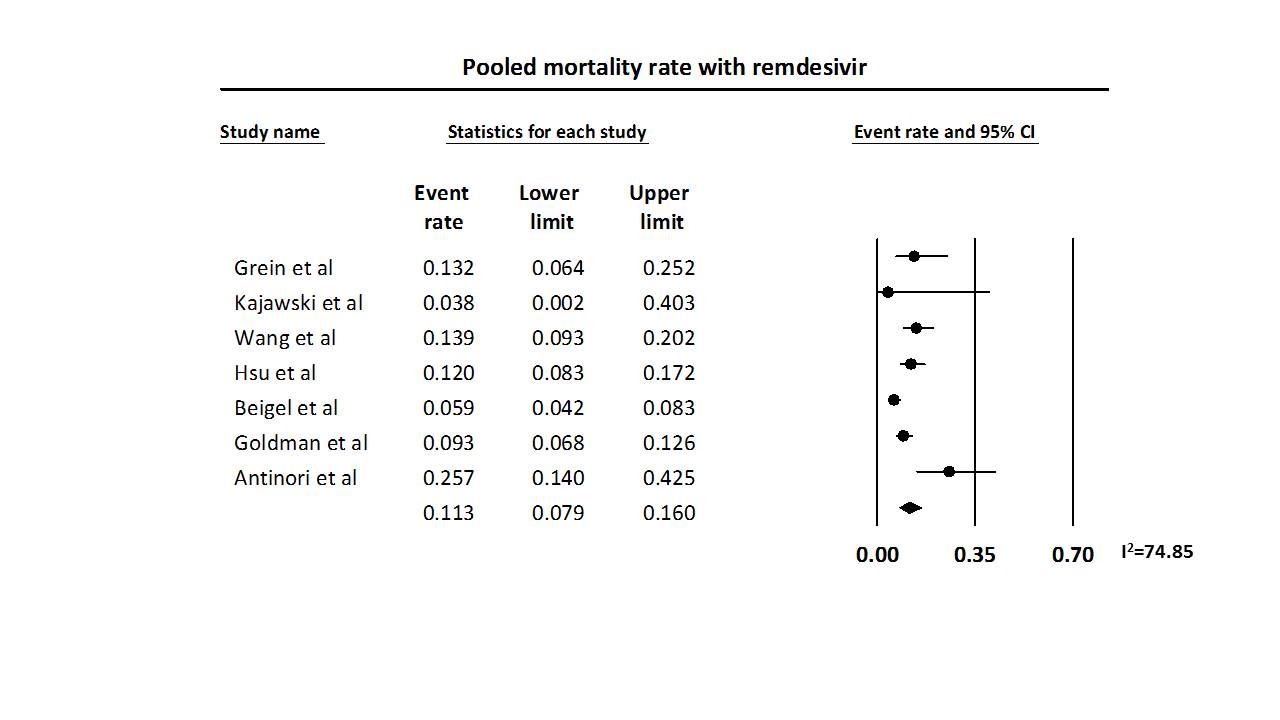 Figure S1B: Pooled Mean Recovery time with remdesivir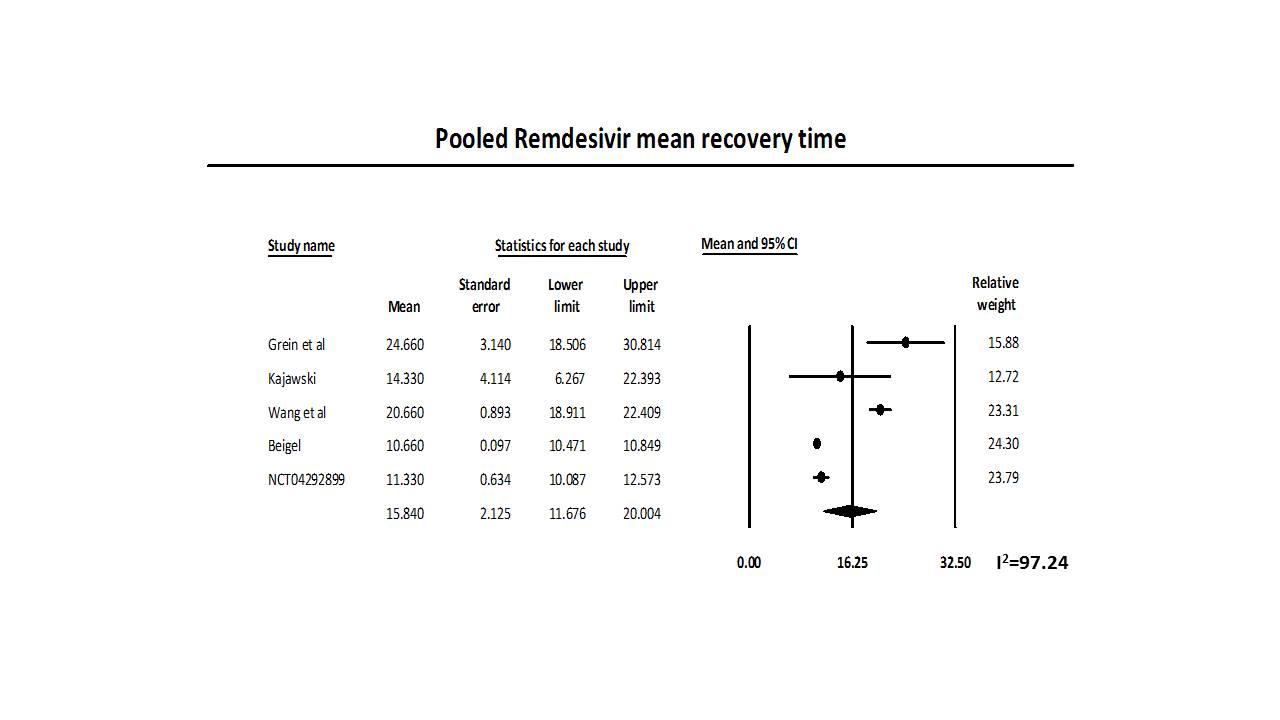 Figure S1C: Pooled adverse event rate with remdesivir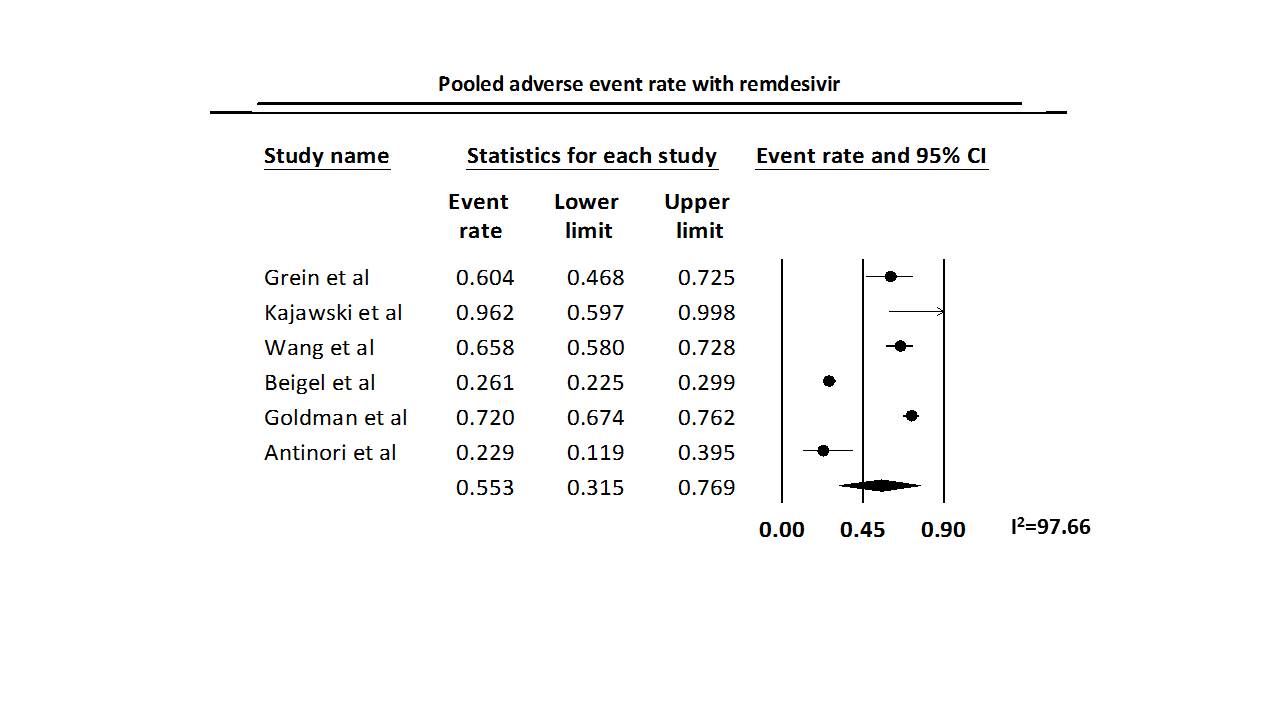 Figure S1D: Pooled Drug discontinuation rate with remdesivir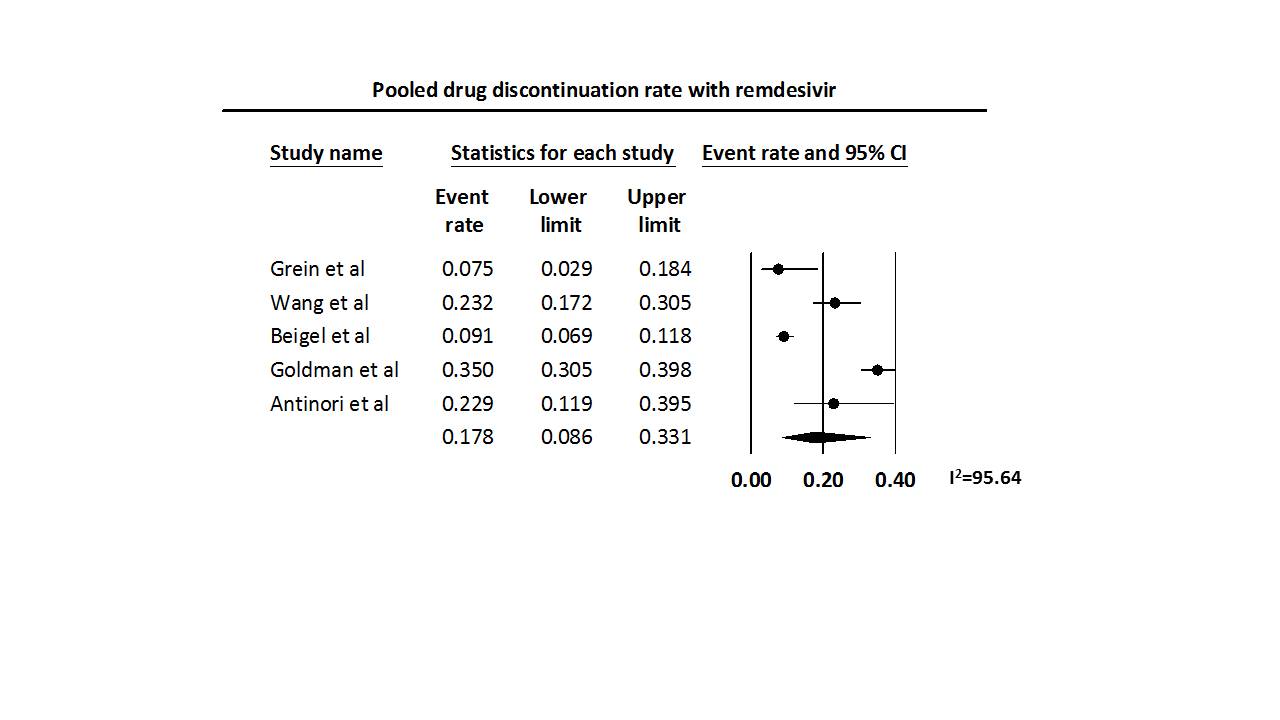 